Wykonane zadania przyślij na stronę      sosw1234@wp.pl    lub na Messengera 
do 12.06.2020    do 19.00       
MATEMATYKA   1BP                                                                                       Lekcja           23                                                          12.06.2020r.Temat Jak wyznaczyć medianę i dominantę?
Obejrzyj filmik o medianie
https://www.youtube.com/watch?v=1vNMVVFDdpU&t=22s
Wykonaj w zeszycie ćw.1
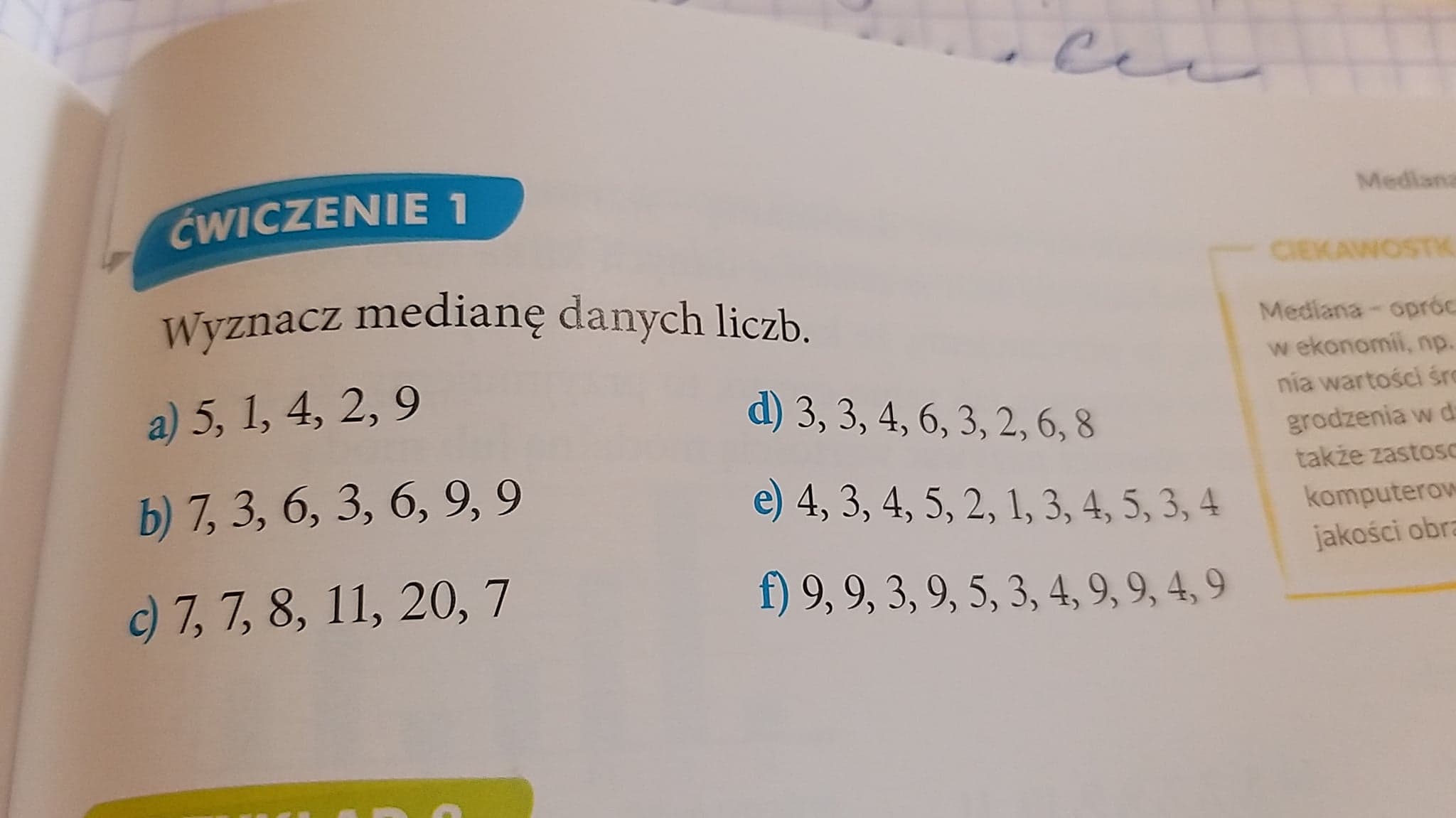 
Obejrzyj filmik o dominancie
https://www.youtube.com/watch?v=ZFpdKVehy9wWykonaj w zeszycie ćw.3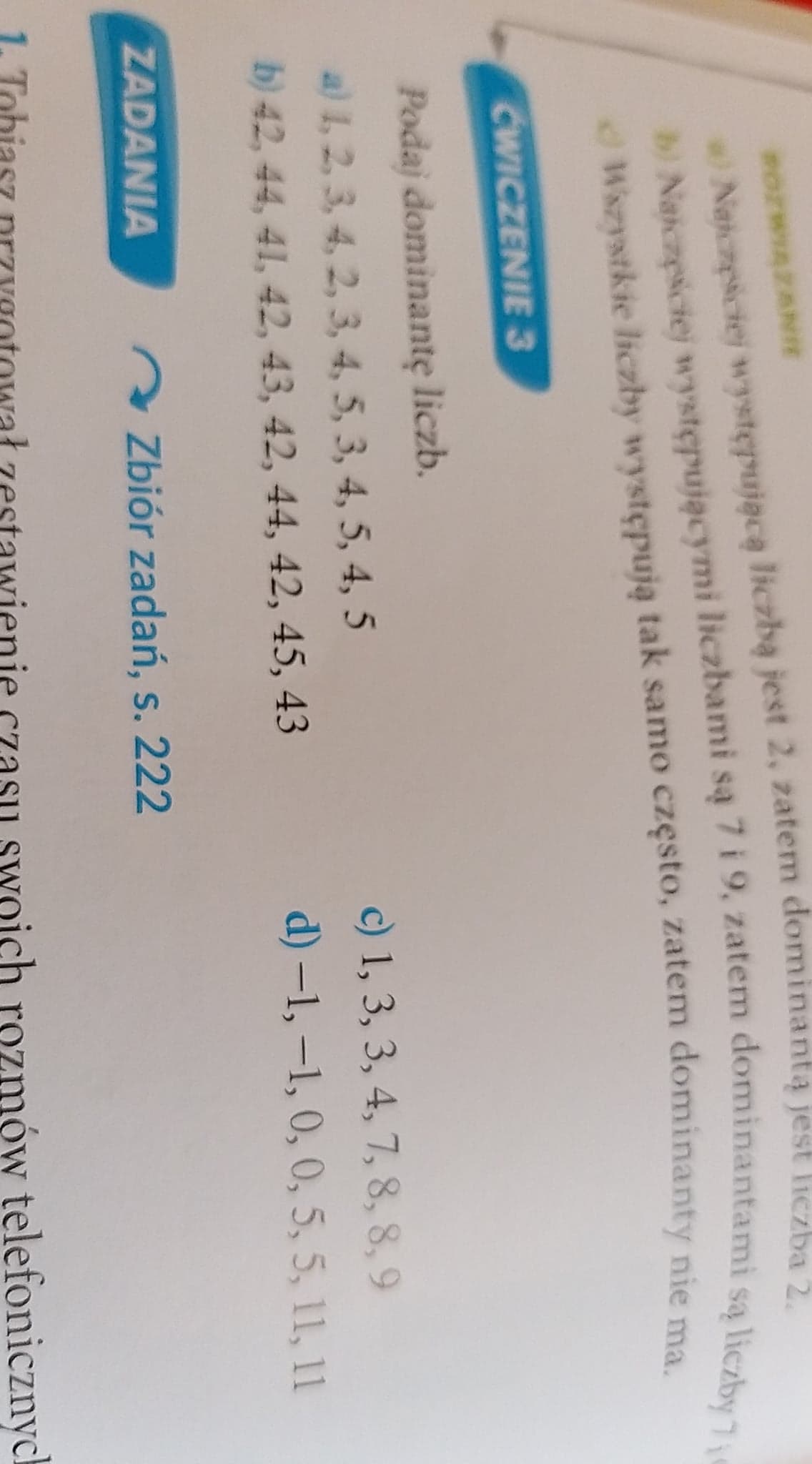 